Agradecer especialmente el tiempo invertido e interés en conocer algo mas de mi vida laboral, en este caso, destaco especialmente mi trabajo realizado para el sector de peluquería y estética, obviando los muchos años dedicados, al igual que en la actualidad a los trabajos desarrollados en los medios de comunicación y organización de eventos a nivel Nacional de muchos sectores no solo los relacionados con la belleza.Pongo a disposición mas información y documentación en mi pagina webwww.aniaiglesias.comCuanto con la recomendación de profesionales muy destacados del sector como son Lewis Amarante  ,Gloria Delgado, Oscar G, Olga García, Slvia Santos, Daniele Anile, David Siero, Jose Urrutia, Pilar Uruña....entre otros, al igual que diferentes empresas donde he colaborado de varias formas, tal y como explico en mi cv que lo ha dividió en secciones para que sea mas sencilla su lectura.Empecé en el mundo de la moda y belleza al igual que en los medios de comunicación con 18 años, es complejo para mi poder reunir en un cv toda las experiencias vividas y aprendidas en 40 años de trabajar en las diferentes áreas de la profesión, pero creo firmemente en que mi saber hace y tesón, sin duda es mi mayor aval, para poder colaborar conjuntamente y en equipo en lo que sea menester.Un abrazoAnia IglesiasFormacion y experiencia profesional 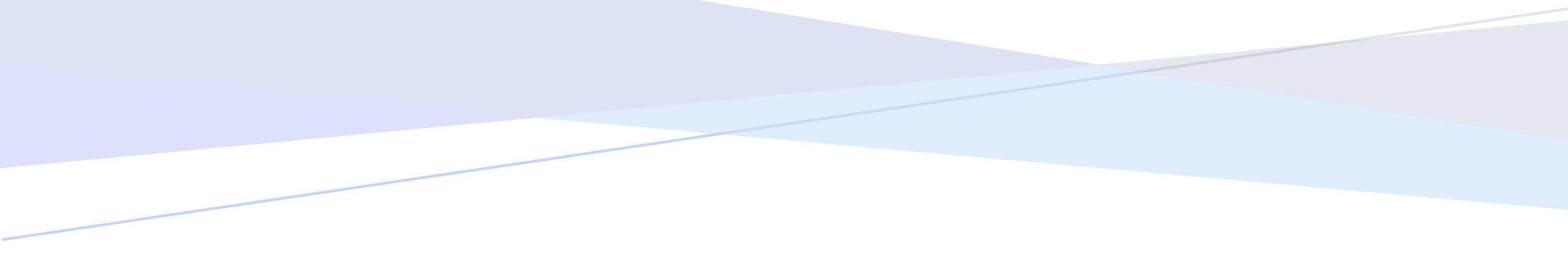 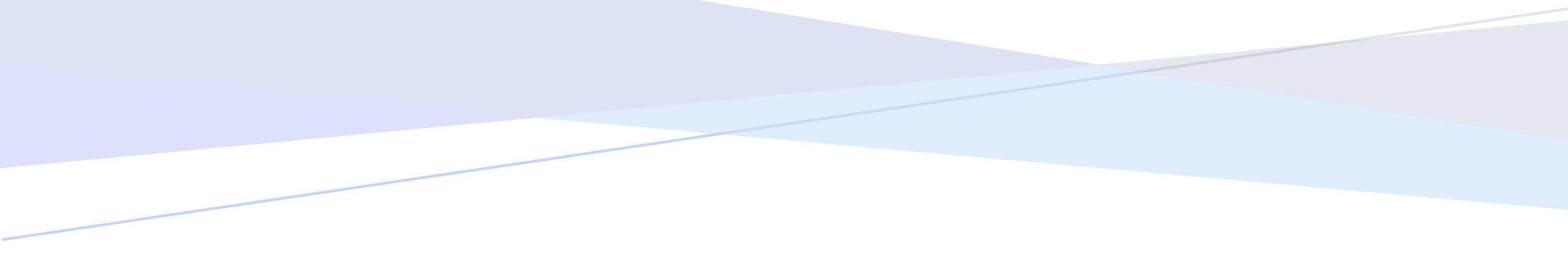 